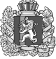 Орловский сельский Совет депутатовДзержинского районаКрасноярского краяРЕШЕНИЕс.Орловка 22.03.2022г.                                                                                             № 15-79р                                                      О внесении изменений и дополнений в решение Орловского сельского Совета депутатов от 20.12.2017г. №17-74р «Об утверждении Положения об условиях и порядке предоставления муниципальному служащему права на пенсию за выслугу лет за счет средств бюджета Орловского сельсовета»В соответствии с Федеральным законом от 06.10.2003 №131-ФЗ «Об общих принципах организации местного самоуправления в Российской Федерации», Федеральным законом от 02.03.2007 №25-ФЗ «О муниципальной службе в Российской Федерации», Федеральным законом от 15.12.2001 №166-ФЗ «О государственном пенсионном обеспечении в Российской Федерации», Законом Красноярского края от 24.04.2008 № 5-1565 «Об особенностях правового регулирования муниципальной службы в Красноярском крае», руководствуясь ст. 19, 26 Устава Орловского сельсовета Дзержинского района Красноярского края Орловский сельский Совет депутатов РЕШИЛ:        1.Внести изменения  в «Положение  об условиях и порядке предоставления муниципальному служащему права на пенсию за выслугу лет за счет средств бюджета Орловского сельсовета», утвержденное решениемОрловского сельского Совета депутатов от 20.12.2017г. №17-74 р:1.1. В подпункте «а)» пункта 2.6. Положения акта слова « гражданской службы не менее 12 полных месяцев  с более высоким должностным окладом» заменить словами «муниципальной службы в органах местного самоуправления, избирательных комиссиях муниципальных образований, расположенных на территории Красноярского края, не менее 12 полных месяцев с более высоким должностным окладом».         1.2. Пункт 2.7. Положения акта после слов « денежного содержания муниципальных служащих» дополнить словами «, возобновления выплаты пенсии за выслугу  лет в случае, предусмотренном подпунктом «а)» пункта 2.6. настоящего Положения»        2. Решение № 12-60 р от 25.11.2021г. «Об утверждении Положения об условиях и порядке предоставления муниципальному служащему права на пенсию за выслугу лет», считать утратившим силу.       3. Контроль за исполнением решения оставляю за собой.       4. Решение вступает в силу в день, следующий за днём его официального опубликования в периодическом печатном издании «Депутатские вести».Председатель Орловского сельского Совета депутатов,глава сельсовета                                                                                     В.Е.Крапивкин